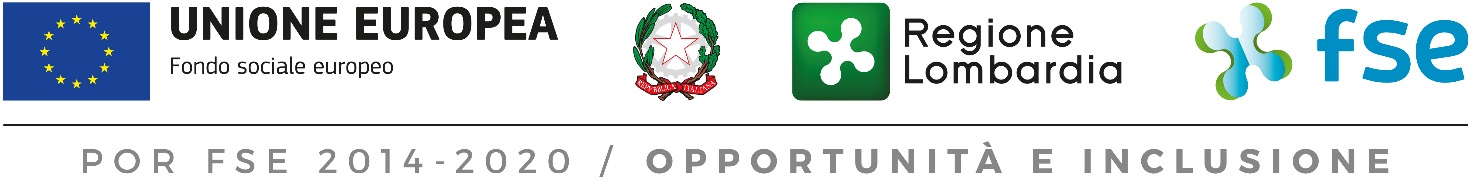 Domanda per l’accesso al contributoData e orario di ricezione __________________________________________Schema di domanda relativa alla misura:“IMPLEMENTAZIONE DI PERCORSI TERRITORIALI ATTRAVERSO LA REALIZZAZIONE DI UN MODELLO D’INTERVENTO FLESSIBILE E INTEGRATO CON LE RISORSE DEL TERRITORIO, IN RISPOSTA ALLE DIFFICOLTÀ E ALLE PROBLEMATICHE DI DISAGIO SOCIALE DI GIOVANI E ADOLESCENTI E DELLE LORO FAMIGLIE - DGR X/7602 del 20/12/2017”DICHIARAZIONE SOSTITUTIVA DI CERTIFICAZIONI E DI ATTO DI NOTORIETÀ(Art. 46 e 47, D.P.R. 28 dicembre 2000, n° 445)Il/la richiedente _________________________________              ________________________________________                                                 Nome                                e                                CognomeCodice fiscalein qualità di (selezionare scelta): 	Genitore del minorenne Giovane maggiorenne (entro il 25° anno di età)Nel caso di selezione di persona diversa dal beneficiario (es. genitore) è necessario compilare i campi sottostanti relativi al minore._________________________________              ________________________________________                         Nome                                e                                CognomeEtà ____________Comune di residenza _________________________________ CHIEDE di accedere ai benefici di cui alla misura “Implementazione di percorsi territoriali attraverso la realizzazione di un modello d’intervento flessibile e integrato con le risorse del territorio, in risposta alle difficoltà e alle problematiche di disagio sociale di giovani e adolescenti e delle loro famiglie - DGR X/7602 del 20/12/2017”.A TAL FINE DICHIARA CHE IL BENEFICIARIOHa un’età compresa tra i 13 e i 25 anni;È residente in Lombardia;Si impegna a partecipare a un progetto personalizzato e a portare a termine le attività che verranno previste nel progetto sottoscritto.E’ consapevole che non sarà possibile presentare una nuova domanda di accesso, qualora il percorso avviato in precedenza a valere sul presente Avviso, sia stato interrotto per rinuncia non motivata.E’ a conoscenza che, in caso di falsità in atti e/o di dichiarazioni mendaci, saranno soggetti alle sanzioni previste dal Codice Penale e dalle leggi speciali in materia, secondo quanto disposto dall’art. 76 del D.P.R. 28 dicembre 2000, n° 445, nonché alla revoca del beneficio eventualmente conseguito sulla base della dichiarazione non veritiera ai sensi dell’art. 75 del citato D.P.R. n° 445/2000;INFORMATIVA SUL TRATTAMENTO DEI DATI PERSONALITitolare del trattamento datiAi sensi dell’articolo 28 del Regolamento UE 679/2016 il titolare del trattamento dei dati è la Giunta regionale della Lombardia, nella persona del Presidente pro tempore, con sede in Piazza Città di Lombardia, 1- 20124 Milano.Responsabili esterni del Trattamento sono:Regione Lombardia è titolare del trattamento dei dati (come dettagliato nelle informative per il trattamento dei dati personali);Gli Enti beneficiari (Enti segnalanti, ATS, ASST, Enti erogatori) e LI SpA sono nominati da Regione Lombardia quali responsabili del trattamento dei dati. Luogo e data __________________         	Firma del richiedente _______________________________